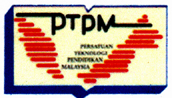       PERSATUAN TEKNOLOGI PENDIDIKAN MALAYSIAd/a Bahagian Teknologi PendidikanKementerian Pendidikan MalaysiaPersiaran Bukit Kiara50604 KUALA ,UMPUR.Nombor Pendaftaran:PPM-004-14-26091988Membership Application FormName:…………………………………………………………………………………………..IC No:…………………………………………………………………………………………..                     Gender:  Male (      )   Female (       )                     Postal Address:                                      …………………………………………………………..…………………………………………...                     ………………………………………………….……………………………………………………                     ……………………………………………….………………………………………………………                     Position: ………………………..………..…………………………………………………………                     Telephone (Home):…………………………………………………………………………………                     Telephone (Mobile):…….………………………………………………………….….……………                      Fax:…………………………………………………….……………………………………………                     Email:…………………………………………………………………………………………………                     Highest qualification:……………………………………………….Specialization:……………………………………………………….The information that I have provided above is true and correct. I confirm that I subscribe to the ,objectives of META and will be bound by its Constitution--------------------------------------------------                                                                  Date:                          (Signature)                                                                                                                                  ------------------------------------------------------------------------------------------------------------------------------------------------For office use:Membership No: ………….……………………Membership Type:Membership Started:……………………………. Membership Expires:…………………………….TYPEAMOUNTOPTION (PLEASE TICK)Regular (3 years)RM 50Affiliation (3 years)USD50Institution (1 year)RM250LifeRM 250Payment:Payment:RM